                                                                                                                        ПРОЄКТ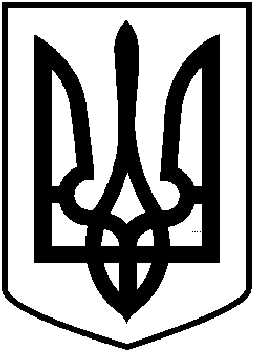 ЧОРТКІВСЬКА  МІСЬКА  РАДАШІСТДЕСЯТ ПЕРША ЧЕРГОВА СЕСІЯВОСЬМОГО СКЛИКАННЯРІШЕННЯ10 лютого 2023 року                                                                                   № м. ЧортківПро передачу в оренду ТОВ «НОВЕ МІСТО ТМК» земельної ділянки, розташованої по вул. Князя Володимира Великого,29Л в м. Чорткові Тернопільської областіРозглянувши клопотання директора ТОВ «НОВЕ МІСТО ТМК» Басараби Ю.А., витяг з ДРРП (номер запису про право власності: 317768693 від 15.12.2022), витяг з ДЗК (НВ-6100365632022 від 28.06.2022) та витяг №НВ-9905236322023 із технічної документації з нормативної грошової оцінки земельних ділянок від 01.02.2023, відповідно до статей 12, 93, 124, 125, 126, абзацу 1-2 частини 2 статті 134 Земельного кодексу України, Закону України «Про оренду землі», керуючись пунктом 34 частини 1 статті 26, статтею 59 Закону України «Про місцеве самоврядування в Україні», міська радаВИРІШИЛА:1.Передати ТОВ «НОВЕ МІСТО ТМК» в оренду строком на 10 (десять) років земельну ділянку, кадастровий номер 6125510100:01:017:0071, площею 0,1839 га, для розміщення та експлуатації основних, підсобних і допоміжних будівель та споруд підприємств переробної, машинобудівної та іншої промисловості (код згідно з КВЦПЗ – 11.02) по вул. Князя Володимира Великого, 29Л в м. Чорткові Тернопільської області.2.Укласти з ТОВ «НОВЕ МІСТО ТМК» договір оренди земельної ділянки, кадастровий номер 6125510100:01:017:0071, площею 0,1839 га, для розміщення та експлуатації основних, підсобних і допоміжних будівель та споруд підприємств переробної, машинобудівної та іншої промисловості (код згідно з КВЦПЗ – 11.02) по вул. Князя Володимира Великого, 29Л в м. Чорткові Тернопільської області.3.Зобов’язати ТОВ «НОВЕ МІСТО ТМК»:3.1.зареєструвати в державному реєстрі речових прав інше речове право – право оренди на земельну ділянку відповідно до чинного законодавства; 3.2.використовувати земельну ділянку за її цільовим призначенням, суворо дотримуватись встановлених меж земельної ділянки, правил добросусідства, вимог земельного законодавства України, сервітутів, обмежень та охоронних зон, зазначених у документації із землеустрою.4.Копію рішення направити заявнику.  5.Контроль за виконанням рішення покласти на постійну комісію міської ради з питань містобудування, земельних відносин та екології.Міський голова                                                                Володимир ШМАТЬКОЗазуляк А. І.Дзиндра Я. П.Гурин В. М.Фаріон М. С.Губ’як Р. Т.